Załącznik do wniosku opracowania warunków przyłączeniaKLAUZULA INFORMACYJNA
do przetwarzania danych osobowychNa podstawie art. 13 ust. 1 Rozporządzenia Parlamentu Europejskiego i Rady (UE) 2016/679 z dnia 27 kwietnia 2016 r. w sprawie ochrony osób fizycznych w związku z przetwarzaniem danych osobowych i w sprawie swobodnego przepływu takich danych (ogólne rozporządzenie o ochronie danych), zwane dalej RODO, informuję Pana/Panią, że:Administratorem Pana/i Danych jest:Zakład Gospodarki Komunalnej i Mieszkaniowej w Pełczycach z siedzibą przy ulicy Ogrodowej 56, 73-260 Pełczyce. NIP: 5941532878Administrator powołał Inspektora Ochrony Danych oraz udostępnia jego dane kontaktowe:Joanna Marczewska, e-mail: marczewska.asia@gmail.comPani/Pana dane będą przetwarzane w celu:Przyłączenia nieruchomości do sieci celem realizacji usług świadczonych przez Zakład Gospodarki Komunalnej i Mieszkaniowej w Pełczycach zobowiązań wynikających z umów na dostawę wody i odbiór ścieków oraz innych usług realizowanych przez Zakład Gospodarki Komunalnej i Mieszkaniowej w Pełczycach na rzecz klientów.Podstawą do przetwarzania Pani/Pana danych osobowych jest:Dane osobowe pozyskane w toku dotychczasowej współpracy lub pozyskane od Państwa dobrowolnie w trakcie nawiązywania współpracy, będą przetwarzane na podstawie Pana/Pani zgody w celach związanych z komunikacją pomiędzy Panem/Panią a  administratorem danych i realizacją usług świadczonych przez Zakład Gospodarki Komunalnej i Mieszkaniowej w Pełczycach.Informacja o przekazywaniu danych do innych podmiotów:W razie koniczności dane mogą być udostępniane podmiotom współpracującym z administratorem przy realizacji celu dla którego zostały udostępnione oraz uprawnionym organomOkres przechowywania danych:Pani/Pana dane będą przechowywane przez okres niezbędny dla realizacji usług związanych z dostawą wody pitnej i odbiorem ścieków oraz komunikacji pomiędzy Panem/Panią a administratorem danych.Ma Pani/Pan prawo do:1.      dostępu do swoich danych oraz możliwość ich sprostowania,2.      usunięcia lub ograniczenia przetwarzania swoich danych,3.      wniesienia sprzeciwu wobec przetwarzania,4.      przenoszenia danych,5.      cofnięcia wyrażonej zgody na przetwarzanie danych,     6.      wniesienia skargi do organu nadzorczego.Dane kontaktowe:Z administratorem danych można kontaktować się:1. pisemnie za pomocą poczt tradycyjnej na adres podany powyżej.2. za pomocą poczty elektronicznej na adres: zgkim@pelczyce.pl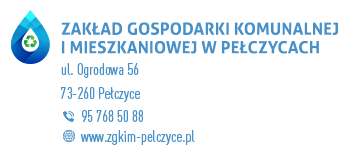 WNIOSEK o wydanie warunków przyłączenia do sieci wod.–kan. WNIOSEK o wydanie warunków przyłączenia do sieci wod.–kan.  (data wpływu/ pieczątka)DANE PODMIOTU UBIEGAJĄCEGO SIĘ O PRZYŁĄCZENIE DO SIECI WODOCIĄGOWEJ i/lub KANALIZACYJNEJ *(niepotrzebne skreślić)DANE PODMIOTU UBIEGAJĄCEGO SIĘ O PRZYŁĄCZENIE DO SIECI WODOCIĄGOWEJ i/lub KANALIZACYJNEJ *(niepotrzebne skreślić)DANE PODMIOTU UBIEGAJĄCEGO SIĘ O PRZYŁĄCZENIE DO SIECI WODOCIĄGOWEJ i/lub KANALIZACYJNEJ *(niepotrzebne skreślić)DANE PODMIOTU UBIEGAJĄCEGO SIĘ O PRZYŁĄCZENIE DO SIECI WODOCIĄGOWEJ i/lub KANALIZACYJNEJ *(niepotrzebne skreślić)1. Imię  i nazwisko / Nazwa:1. Imię  i nazwisko / Nazwa:1. Imię  i nazwisko / Nazwa:1. Imię  i nazwisko / Nazwa:2. Adres zamieszkania/siedziby oraz numer telefonu podmiotu ubiegającego się o przyłączenie do sieci:2. Adres zamieszkania/siedziby oraz numer telefonu podmiotu ubiegającego się o przyłączenie do sieci:2. Adres zamieszkania/siedziby oraz numer telefonu podmiotu ubiegającego się o przyłączenie do sieci:2. Adres zamieszkania/siedziby oraz numer telefonu podmiotu ubiegającego się o przyłączenie do sieci:OKREŚLENIE  POTRZEB  PODMIOTU UBIEGAJĄCEGO SIĘ O PRZYŁĄCZENIE DO SIECIOKREŚLENIE  POTRZEB  PODMIOTU UBIEGAJĄCEGO SIĘ O PRZYŁĄCZENIE DO SIECIOKREŚLENIE  POTRZEB  PODMIOTU UBIEGAJĄCEGO SIĘ O PRZYŁĄCZENIE DO SIECIOKREŚLENIE  POTRZEB  PODMIOTU UBIEGAJĄCEGO SIĘ O PRZYŁĄCZENIE DO SIECI3. Informacja o przeznaczeniu i sposobie wykorzystywania nieruchomości/obiektu (należy zaznaczyć właściwy kwadrat):budynek mieszkalny jednorodzinny (istniejący/projektowany)*    zabudowa zagrodowa       inna zabudowa jaka: ……………………………………………………………………………………………*niepotrzebne skreślić3. Informacja o przeznaczeniu i sposobie wykorzystywania nieruchomości/obiektu (należy zaznaczyć właściwy kwadrat):budynek mieszkalny jednorodzinny (istniejący/projektowany)*    zabudowa zagrodowa       inna zabudowa jaka: ……………………………………………………………………………………………*niepotrzebne skreślić3. Informacja o przeznaczeniu i sposobie wykorzystywania nieruchomości/obiektu (należy zaznaczyć właściwy kwadrat):budynek mieszkalny jednorodzinny (istniejący/projektowany)*    zabudowa zagrodowa       inna zabudowa jaka: ……………………………………………………………………………………………*niepotrzebne skreślić3. Informacja o przeznaczeniu i sposobie wykorzystywania nieruchomości/obiektu (należy zaznaczyć właściwy kwadrat):budynek mieszkalny jednorodzinny (istniejący/projektowany)*    zabudowa zagrodowa       inna zabudowa jaka: ……………………………………………………………………………………………*niepotrzebne skreślić4. Lokalizacja nieruchomości lub obiektu który ma zostać przyłączony / Adres /  Nr działki / obręb4. Lokalizacja nieruchomości lub obiektu który ma zostać przyłączony / Adres /  Nr działki / obręb4. Lokalizacja nieruchomości lub obiektu który ma zostać przyłączony / Adres /  Nr działki / obręb4. Lokalizacja nieruchomości lub obiektu który ma zostać przyłączony / Adres /  Nr działki / obręb5. Kanalizacja sanitarna – odbiór ścieków:a) socjalno-bytowych w ilości: …………..……………………………….. [m3/d] b) celów technologicznych/przemysłowych w ilości: ……………..………...…………………….[m3/d]5. Kanalizacja sanitarna – odbiór ścieków:a) socjalno-bytowych w ilości: …………..……………………………….. [m3/d] b) celów technologicznych/przemysłowych w ilości: ……………..………...…………………….[m3/d]6. Zapotrzebowanie na wodę:a/ do celów socjalno-bytowych w ilości: …………………….. [m3/d] b/ do celów technologicznych w ilości: ……………………….. [m3/d] c/ do celów p.poż.: …………………………………………………. [l/s]d/ do innych celów: ……………………………………………… [m3/d] 6. Zapotrzebowanie na wodę:a/ do celów socjalno-bytowych w ilości: …………………….. [m3/d] b/ do celów technologicznych w ilości: ……………………….. [m3/d] c/ do celów p.poż.: …………………………………………………. [l/s]d/ do innych celów: ……………………………………………… [m3/d] 7. Do wniosku załączam:      plan zabudowy lub szkic sytuacyjny, określający usytuowanie przyłącza w stosunku do istniejącej sieci oraz innych obiektów i sieci uzbrojenia terenu (nie starszy niż 3 miesiące)      odpis  z  właściwego  rejestru (w przypadku przedsiębiorców*)7. Do wniosku załączam:      plan zabudowy lub szkic sytuacyjny, określający usytuowanie przyłącza w stosunku do istniejącej sieci oraz innych obiektów i sieci uzbrojenia terenu (nie starszy niż 3 miesiące)      odpis  z  właściwego  rejestru (w przypadku przedsiębiorców*)7. Do wniosku załączam:      plan zabudowy lub szkic sytuacyjny, określający usytuowanie przyłącza w stosunku do istniejącej sieci oraz innych obiektów i sieci uzbrojenia terenu (nie starszy niż 3 miesiące)      odpis  z  właściwego  rejestru (w przypadku przedsiębiorców*)7. Do wniosku załączam:      plan zabudowy lub szkic sytuacyjny, określający usytuowanie przyłącza w stosunku do istniejącej sieci oraz innych obiektów i sieci uzbrojenia terenu (nie starszy niż 3 miesiące)      odpis  z  właściwego  rejestru (w przypadku przedsiębiorców*)OŚWIADCZENIE  OSOBY UBIEGAJĄCEJ SIĘ O PRZYŁĄCZENIEOŚWIADCZENIE  OSOBY UBIEGAJĄCEJ SIĘ O PRZYŁĄCZENIEOŚWIADCZENIE  OSOBY UBIEGAJĄCEJ SIĘ O PRZYŁĄCZENIEOŚWIADCZENIE  OSOBY UBIEGAJĄCEJ SIĘ O PRZYŁĄCZENIEWyrażam zgodę na przetwarzanie moich danych osobowych zawartych w niniejszym wniosku w celu podjęcia działań niezbędnych do przyłączenia mojej nieruchomości do sieci, zgodnie z Rozporządzeniem Parlamentu Europejskiego i Rady (UE) 2016/679 z dnia 27 kwietnia 2016 roku oraz ustawą z dnia 10 maja 2018 roku o ochronie danych osobowych (Dz.U.2018 poz. 1000) oraz zgodnie klauzulą informacyjną załączoną do niniejszego wniosku.                                                                                 .                 Dnia ……………………………………………………………                                                  Podpis …………………………….………………….Wyrażam zgodę na przetwarzanie moich danych osobowych zawartych w niniejszym wniosku w celu podjęcia działań niezbędnych do przyłączenia mojej nieruchomości do sieci, zgodnie z Rozporządzeniem Parlamentu Europejskiego i Rady (UE) 2016/679 z dnia 27 kwietnia 2016 roku oraz ustawą z dnia 10 maja 2018 roku o ochronie danych osobowych (Dz.U.2018 poz. 1000) oraz zgodnie klauzulą informacyjną załączoną do niniejszego wniosku.                                                                                 .                 Dnia ……………………………………………………………                                                  Podpis …………………………….………………….Wyrażam zgodę na przetwarzanie moich danych osobowych zawartych w niniejszym wniosku w celu podjęcia działań niezbędnych do przyłączenia mojej nieruchomości do sieci, zgodnie z Rozporządzeniem Parlamentu Europejskiego i Rady (UE) 2016/679 z dnia 27 kwietnia 2016 roku oraz ustawą z dnia 10 maja 2018 roku o ochronie danych osobowych (Dz.U.2018 poz. 1000) oraz zgodnie klauzulą informacyjną załączoną do niniejszego wniosku.                                                                                 .                 Dnia ……………………………………………………………                                                  Podpis …………………………….………………….Wyrażam zgodę na przetwarzanie moich danych osobowych zawartych w niniejszym wniosku w celu podjęcia działań niezbędnych do przyłączenia mojej nieruchomości do sieci, zgodnie z Rozporządzeniem Parlamentu Europejskiego i Rady (UE) 2016/679 z dnia 27 kwietnia 2016 roku oraz ustawą z dnia 10 maja 2018 roku o ochronie danych osobowych (Dz.U.2018 poz. 1000) oraz zgodnie klauzulą informacyjną załączoną do niniejszego wniosku.                                                                                 .                 Dnia ……………………………………………………………                                                  Podpis …………………………….………………….